ПРИЛОЖЕНИЕ Типы ж/д вагоновПеревозка грузов по железной дороге осуществляется различными типами подвижного состава. В зависимости от характера груза, конструкции кузова, способов погрузки и выгрузки, а также обеспечения сохранности грузов различают: крытые вагоны, полувагоны, платформы, цистерны, вагоны-самосвалы, вагоны бункерного типа и реф-вагоны.Крытый грузовой вагон используется для перевозки грузов, требующих защиты от атмосферных осадков. Кузов вагона представляет собой конструкцию, состоящую из рамы с полом, 4-х стен и крыши. Погрузка и выгрузка в универсальных крытых вагонах осуществляется через двери, расположенные в боковых стенах.Полувагон предназначен для перевозки грузов, не требующих защиты от атмосферных осадков. Так как полувагоны не имеют крыши, то это позволяет полностью механизировать погрузку. Для перевозки сыпучих грузов существуют полувагоны с люками в полу, который позволяют механизировать выгрузку таких грузов.Хоппер (англ. hopper - бункер) - разновидность полувагона, используемая для массовых перевозок удобрений, цемента, зерна и других сыпучих грузов. Для защиты от атмосферных осадков, применяются крытые хопперы с загрузочными люками на крыше.Платформа - вагон, применяемый для перевозки машин, оборудования, длинномерных грузов, контейнеров, а также сыпучих грузов, не требующих защиты от атмосферных осадков.
Контейнерные платформы не имеют бортов и оборудованы специальными замками для крепления большегрузных универсальных контейнеров любых типов.
Платформы для перевозки леса имеют торцевые стены и дополнительные специальные стойки, предотвращающие смещение груза.Вагон-цистерна применяется для перевозки жидких грузов, сжиженных газов и порошкообразных материалов.Вагоны бункерного типа - по существу, крытые вагоны или крытые хопперы с той лишь разницей, что на одной раме смонтированы несколько емкостей, предназначенных для перевозки специфических сыпучих грузов (мука, нефтебитум, гранулированные материалы).Думпкар (англ. dump - опрокидывать, car - вагон) - вагон-самосвал. Он используется для перевозки и механизированной разгрузки сыпучих и крупнокусковых грузов.Основными техническими характеристиками грузового вагона являются: тара (собственная масса порожнего вагона), грузоподъемность (наибольшая масса груза, которую можно в нем перевозить), объем кузова, площадь, длина и другие линейные размеры. Наиболее распространенные типы и размеры вагонов представлены ниже:Изотермические вагоны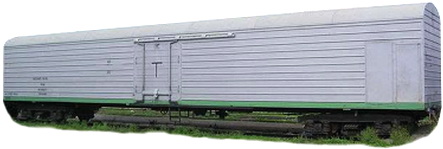 КРЫТЫЙ ВАГОН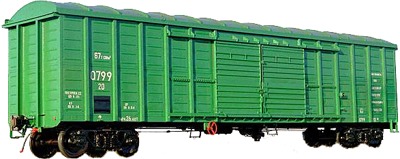 ПОЛУВАГОН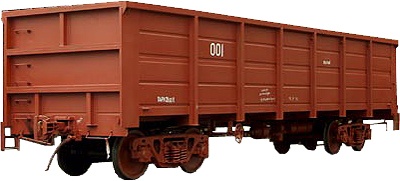 ПЛАТФОРМА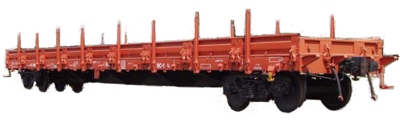 ЦИСТЕРНА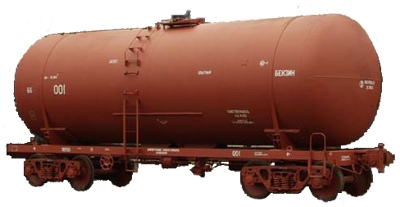 ХОППЕР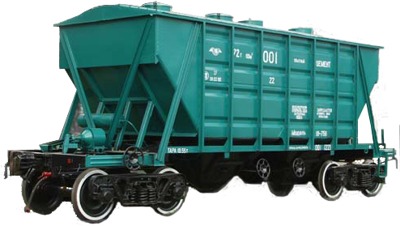 